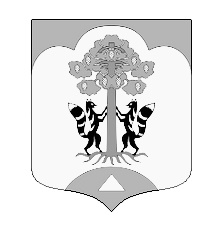 АДМИНИСТРАЦИЯМО СОСНОВСКОЕ СЕЛЬСКОЕ ПОСЕЛЕНИЕМО ПРИОЗЕРСКИЙ МУНИЦПАЛЬНЫЙ РАЙОНЛЕНИНГРАДСКОЙ ОБЛАСТИПОСТАНОВЛЕНИЕ«28» ноября 2023 года                                                                                                       № 483         В соответствии с Федеральным законом от 04.10.2003 № 131-ФЗ «Об общих принципах организации местного самоуправления в Российской Федерации», Федеральным законом от 27.07.2010 № 210-ФЗ «Об организации предоставления государственных и муниципальных услуг», Уставом муниципального образования Сосновское сельское поселение МО Приозерский муниципальный район Ленинградской области, администрация муниципального образования Сосновское сельское поселение муниципального образования Приозерский муниципальный район Ленинградской области   ПОСТАНОВЛЯЕТ:Внести  в  административный регламент предоставления муниципальной услуги  «Перевод жилого помещения в нежилое помещение и нежилого помещения в жилое помещение», утвержденный  постановлением администрации  муниципального образования Сосновское сельское поселение муниципального образования Приозерский муниципальный район Ленинградской области  от 07 марта 2023 года № 49 (далее – Регламент) следующие изменения:-  п. 2.2.1 раздела 2 регламента  читать в следующей редакции:«2.2.1. В целях предоставления муниципальной услуги установление личности заявителя может осуществляться в ходе личного приема посредством предъявления паспорта гражданина Российской Федерации либо иного документа, удостоверяющего личность, в соответствии с законодательством Российской Федерации или посредством идентификации и аутентификации в ОМСУ, ГБУ ЛО "МФЦ" с использованием информационных технологий, указанных в частях 10 и 11 статьи 7 Федерального закона от 27.07.2010 N 210-ФЗ "Об организации предоставления государственных и муниципальных услуг"».- п. 2.4  раздела 2 регламента читать в следующей редакции:«2.4. Срок предоставления муниципальной услуги не должен превышать   15 рабочих дней с даты  поступления (регистрации) заявления в администрацию.».- п. 2.8 раздела 2 регламента читать в следующей редакции:«2.8. Основания для приостановления предоставления муниципальной услуги. Основанием для приостановления предоставления муниципальной услуги является не поступление в администрацию по истечении 5 рабочих дней, следующих за днем направления соответствующего запроса администрацией, ответа на межведомственный запрос, свидетельствующее об отсутствии документа и (или) информации, необходимых для предоставления муниципальной услуги в соответствии с пунктом 2.7 настоящего административного регламента, если соответствующий документ не был представлен заявителем по собственной инициативе.При не поступлении в указанный срок запрашиваемых документов (сведений) должностное лицо администрации, ответственное за подготовку решения о назначении (об отказе в назначении) муниципальной услуги, подготавливает проект уведомления о приостановлении предоставления муниципальной услуги по форме согласно Приложению 5 к настоящему административному регламенту, согласовывает и обеспечивает его подписание должностным лицом, ответственным за принятие и подписание соответствующего решения.Срок подготовки и направления заявителю уведомления не должен превышать 1 рабочего дня со дня истечения 5 рабочих дней, следующих за днем направления соответствующего запроса.Предоставление услуги приостанавливается не более чем на 15 календарных дней.Должностное лицо, ответственное за делопроизводство, направляет заявителю уведомление в соответствии со способом, указанным заявителем при подаче заявления и документов.При поступлении запрашиваемых документов (сведений) рассмотрение документов, принятие решения о назначении (об отказе в назначении) муниципальной услуги, уведомление заявителя о принятом решении осуществляются в сроки, указанные в пункте 3.1.1 настоящего административного регламента, со дня их поступления в администрацию».- п. 2.9 раздела 2 регламента читать в следующей редакции:«2.9. Исчерпывающий перечень оснований для отказа в приеме документов, необходимых для предоставления муниципальной услуги.Основания для отказа в приеме документов, необходимых для предоставления муниципальной услуги, при приеме документов в ГБУ ЛО «МФЦ», Администрации, при поступлении заявления через ЕПГУ:– Заявление подано лицом, не уполномоченным на осуществление таких действий;– Представление неполного комплекта документов, необходимых в соответствии с законодательными или иными нормативными правовыми актами для оказания услуги, подлежащих представлению заявителем;– Представленные заявителем документы не отвечают требованиям, установленным административным регламентом;– Предмет запроса не регламентируется законодательством в рамках услуги: представления документов в ненадлежащий орган».- п.п. 1 п. 2.10 раздела 2 регламента читать в следующей редакции:«2.10. Исчерпывающий перечень оснований для отказа в предоставлении муниципальной услуги.Основаниями для отказа в предоставлении муниципальной услуги являются:1)Представление неполного комплекта документов, необходимых в соответствии с законодательными или иными нормативными правовыми актами для оказания услуги, подлежащих представлению заявителем:- заявителем не представлены документы, определенные пунктом 2.6 настоящего административного регламента, обязанность по представлению которых возложена на заявителя»;- п.п. 2 и3 п. 3.1.1. раздела 3 регламента читать в следующей редакции:«2) Рассмотрение заявления о предоставлении муниципальной услуги и прилагаемых к нему документов – 11 рабочих дней;3) Принятие решения о предоставлении муниципальной услуги или об отказе в предоставлении муниципальной услуги – 2 рабочих дня;- п .п. 3.1.2.2. п. 3.1.2. раздела 3 регламента читать в следующей редакции:«3.1.2.2. Содержание административного действия,  продолжительность и (или) максимальный срок его выполнения: Должностное лицо, ответственное за делопроизводство, принимает представленные (направленные) заявителем заявление и документы, формирует комплект документов, осуществляет проверку комплектности документов на наличие/отсутствие оснований для отказа в приеме документов, предусмотренных пунктом 2.9 настоящего административного регламента.В случае выявления оснований для отказа в приеме документов готовит уведомление об отказе в приеме документов..В случае отсутствия оснований для отказа в приеме документов, предусмотренных пунктом 2.9 административного регламента, регистрирует заявление в соответствии с правилами делопроизводства, установленными в администрации.Заявителю должностным лицом, ответственным за делопроизводство, выдается расписка в получении документов, копий документов с указанием их перечня и даты получения, фамилии и должности принявшего документы должностного лица. Датой получения документов считаются дата представления полного комплекта документов.Срок выполнения административной процедуры составляет не более 
1 рабочего дня».- п. 3.1.3.4 раздела 3 регламента читать в следующей редакции:«3.1.3.4. Критерий принятия решения: наличие/отсутствие оснований, предусмотренных пунктом 2.10 настоящего административного регламента.В случае наличие оснований, предусмотренных пунктом 2.10 настоящего административного регламента должностное лицо, ответственное за формирование проекта решения готовит проект решения об отказе в предоставлении муниципальной услуги».- п. п 6.2.1. п. 6.2. раздела 6 регламента читать в следующей редакции:«6.2.1. При установлении оснований для отказа в приеме документов, указанных в пункте 2.9 административного регламента, работник ГБУ ЛО «МФЦ» выполняет следующие действия:а) сообщает заявителю о наличии оснований для отказа в приеме документов;б) предлагает заявителю принять меры к устранению имеющихся оснований для отказа в приеме документов, после чего вновь обратиться за предоставлением муниципальной услуги;в) выдает уведомление об отказе в приеме ходатайства и документов, необходимых для предоставления муниципальной услуги (приложение № 6 к административному регламенту)».- внести изменения в Приложения  к регламенту №№ 1,2,4,5. 2. Внести сведения о муниципальной услуге в региональную государственную информационную систему «Реестр государственных и муниципальных услуг (функций) Ленинградской области.3. Настоящее постановление подлежит опубликованию в  сети Интернет на официальном сайте Сосновского сельского поселения. 4. Постановление вступает в силу на следующий день после его официального опубликования. 5. Контроль за исполнением настоящего постановления оставляю за собой.Зам. главы по экономикеИ.о.главы администрации МОСосновское сельское поселение                                                                         А.С.БеспалькоИсп. Серов А.А. 8(81379)61-830Приложение  1к административному регламенту предоставления муниципальной услугиформа кому: ___________________________________ ___________________________________ (наименование уполномоченного органа исполнительной  власти субъекта Российской Федерации или органа местного самоуправления) от кого: ___________________________________ __________________________________(полное наименование, ИНН, ОГРН юридического лица)___________________________________ (контактный телефон, электронная почта, почтовый адрес) ___________________________________ (фамилия, имя, отчество (последнее - при наличии),  данные документа, удостоверяющего личность,  контактный телефон, адрес электронной почты уполномоченного лица)_________________________________  (данные представителя заявителя) ЗАЯВЛЕНИЕо переводе жилого помещения в нежилое помещение и нежилого помещения в жилое помещение        Прошу предоставить муниципальную услугу_____________________________________в отношении находящегося в собственности ____________________________________________________________________________________________________________________________(для физических лиц/индивидуальных предпринимателей: ФИО, документ, удостоверяющий личность: паспорт, ИНН, СНИЛС, ОГРНИП (для индивидуальных предпринимателей) /для юридических лиц: полное наименование юридического лица, ОГРН, ИНН)помещения:жилоенежилоерасположенного подресу:___________________________________________________________ (город, улица, проспект, проезд, переулок, шоссе, № дома, № корпуса, № помещения)____________________________________________________________________________________________________________________________________________________________________(текущее назначение помещения  (общая площадь, жилая помещения) (жилое/нежилое) площадь)из (жилого/нежилого) помещения в (нежилое/жилое)  (нужное подчеркнуть)  Результат рассмотрения заявления прошу:Приложения: - документ, подтверждающий полномочия представителя Заявителя действовать от имени Заявителя (в случае обращения за предоставлением услуги представителя Заявителя);- правоустанавливающие документы на переустраиваемое и (или) перепланируемое помещение в многоквартирном доме, если право на него не зарегистрировано в ЕГРН;- подготовленный, оформленный в установленном порядке проект переустройства и (или) перепланировки переводимого помещения (в случае, если переустройство и (или) перепланировка требуются для обеспечения использования такого помещения в качестве жилого или нежилого помещения);- протокол общего собрания собственников помещений в многоквартирном доме, содержащий решение об их согласии на перевод жилого помещения в нежилое помещение (при переводе жилого помещения);- согласие каждого собственника всех помещений, примыкающих к переводимому помещению, на перевод жилого помещения в нежилое помещение (при переводе жилого помещения).Подпись  	Дата 	Приложение 2к административному регламентупредоставления муниципальной услугиУТВЕРЖДЕНАПостановлением Правительства Российской Федерации
от 10.08.2005 № 502Уведомление
о переводе (отказе в переводе) жилого (нежилого)
помещения в нежилое (жилое) помещениеКому  (фамилия, имя, отчество – для граждан;полное наименование организации – для юридических лиц)Куда  (почтовый индекс и адресзаявителя согласно заявлениюо переводе)УВЕДОМЛЕНИЕ
о переводе (отказе в переводе) жилого (нежилого)
помещения в нежилое (жилое) помещение(полное наименование органа местного самоуправления,	,осуществляющего перевод помещения)рассмотрев представленные в соответствии с частью 2 статьи 23 Жилищного кодекса Российской Федерации документы о переводе помещения общей площадью  		кв. м,находящегося по адресу:(наименование городского или сельского поселения)(наименование улицы, площади, проспекта, бульвара, проезда и т.п.)в целях использования помещения в качестве  (жилого/нежилого)1. Помещение на основании приложенных к заявлению документов:б) перевести из жилого (нежилого) в нежилое (жилое) при условии проведения в установленном порядке следующих видов работ:(перечень работ по переустройству(перепланировке) помещенияили иных необходимых работ по ремонту, реконструкции, реставрации помещения)	.2. Отказать в переводе указанного помещения из жилого (нежилого) в нежилое (жилое)
в связи с  (основание(я), установленное частью 1 статьи 24 Жилищного кодекса Российской Федерации)М.П.Приложение 4к административному регламентупредоставления муниципальной услугиСОГЛАСИЕсобственника помещения, примыкающегок переводимому помещению, на перевод жилого помещения в нежилое помещениеВ администрациюмуниципального образования_____________________СОГЛАСИЕ г. _______________                                  			"__"___________ ____ г.Я, ________________________________________________________________________, (Ф.И.О.)являясь собственником жилого помещения в многоквартирном доме по адресу: ___________________________________________________________________________,что подтверждается Свидетельством о праве собственности от "__"________________ г. N ___________________, действующий на основании п. 7 ч. 2 ст. 23 Жилищного кодекса РФ, настоящим даю согласие на перевод жилого помещения, расположенного по адресу: ___________________________________________________________________________в нежилое помещение.    Собственник    _____________/____________________________/           (подпись)                                               (Ф.И.О.)Приложение 5к административному регламентупредоставления муниципальной услуги______________________________              (заявитель)_________________________            (адрес заявителя) УВЕДОМЛЕНИЕо приостановлении предоставления муниципальной услугиВ связи с не поступлением ответа на межведомственный запрос, направленный в рамках Федерального закона  от 27.07.2010 N 210-ФЗ "Об организации предоставления государственных и муниципальных услуг" из ______________________________________________________________                                                            (наименование организации) по вопросу получения документа (сведений)______________________________________, предоставление муниципальной услуги по переводу жилого помещения в нежилое помещение / нежилого помещения в жилое помещение приостановлено.Информируем, что Вы вправе представить документы, содержащие выше перечисленные сведения, по собственной инициативе:при личной явке:-в администрацию;-в филиалах, отделах, удаленных рабочих местах ГБУ ЛО «МФЦ»;без личной явки:- на электронную почту ___ (указать почту).При  поступлении ответа на названный(е) межведомственный(е) запрос(ы) уведомление о предоставлении (об отказе в предоставлении) муниципальной услуги будет направлено в Ваш адрес в течение  _____ рабочих дней со дня поступления соответствующего ответа.М.П.О внесении изменений и дополнений в  административный регламент по предоставлению муниципальной услуги «Перевод жилого помещения в нежилое помещение и нежилого помещения в жилое помещение».выдать на руки в ОМСУвыдать на руки в МФЦ, расположенном по адресу:__________________________________________направить в электронной форме в личный кабинет на ЕПГУна адрес электронной почтыдом,корпус (владение, строение), кв.,из жилого (нежилого) в нежилое (жилое)(ненужное зачеркнуть)(ненужное зачеркнуть)РЕШИЛ ():(наименование акта, дата его принятия и номер)а) перевести изжилого (нежилого) в нежилое (жилое) без предварительных условий;(ненужное зачеркнуть)(должность лица, подписавшего уведомление)(подпись)(расшифровка подписи)“”200 г.(должность лица, подписавшего уведомление)(подпись)(расшифровка подписи)“”200 г.